Functies= werk dat je doetDe voorzitter= de leider van de vergaderingDe penningmeester= de persoon die let op het geld.De secretaris= schrijft alles op wat er tijdens de vergadering wordt besproken.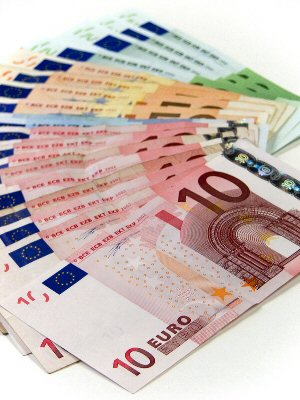 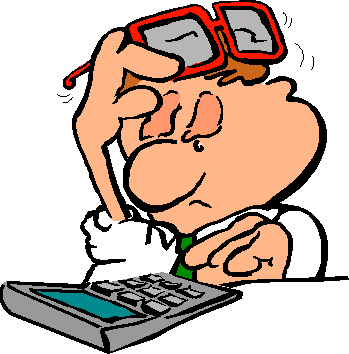 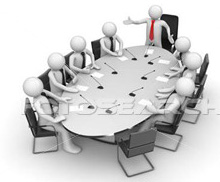 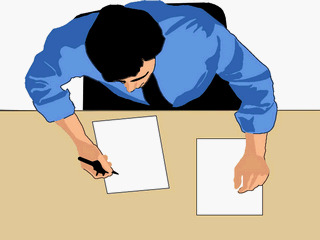 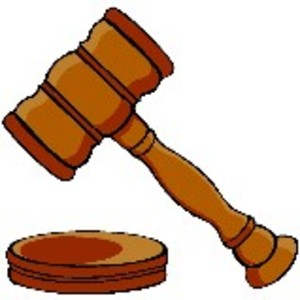 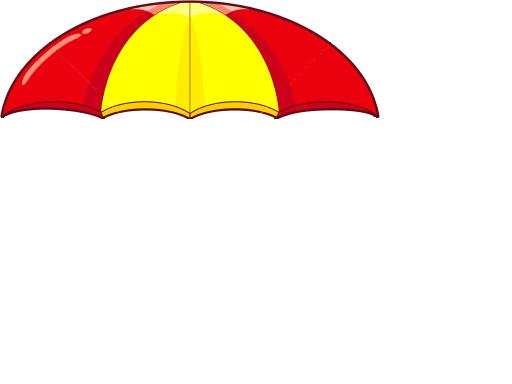 